GUIA DE TRABAJO LENGUAJE Y COMUNICACIÓN¿Qué necesito saber?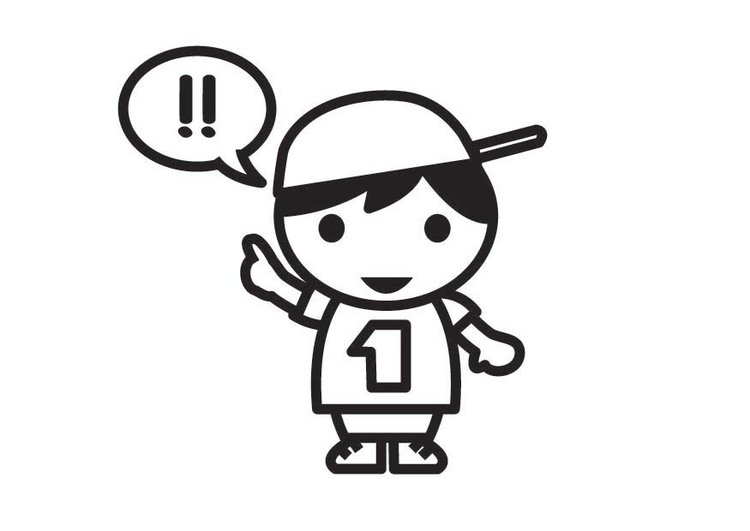 ¿Qué es Analizar?UNIDAD: HEROES Y HEROINASEJEMPLO: “Hoy, Mandela es un verdadero ejemplo para todos esos presidentes y ﬁguras políticas que sienten que son los salvadores y mesías de sus países”.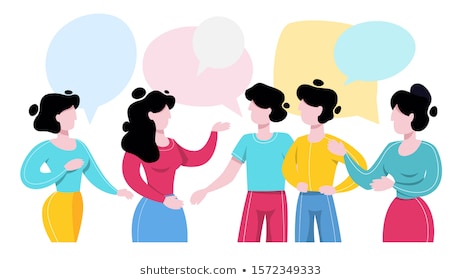  Es opinión sobre la vida de Nelson Mandela.Conclusión:Lee el siguiente texto y realiza las actividades.TRABAJO CON PALABRAS:Para comprender un texto, es necesario conocer el significado de las palabras que lo componen. Para ello, realiza las siguientes actividades de vocabulario.a.- ¿Qué opción indica el significado de la palabra solían destacada en el texto?a.-Odiaban.b.-Acomodaban.c.- Familiarizaban.d.- Acostumbraban.b.- De acuerdo al texto, ¿qué imagen crees que representa mejor a un campesino?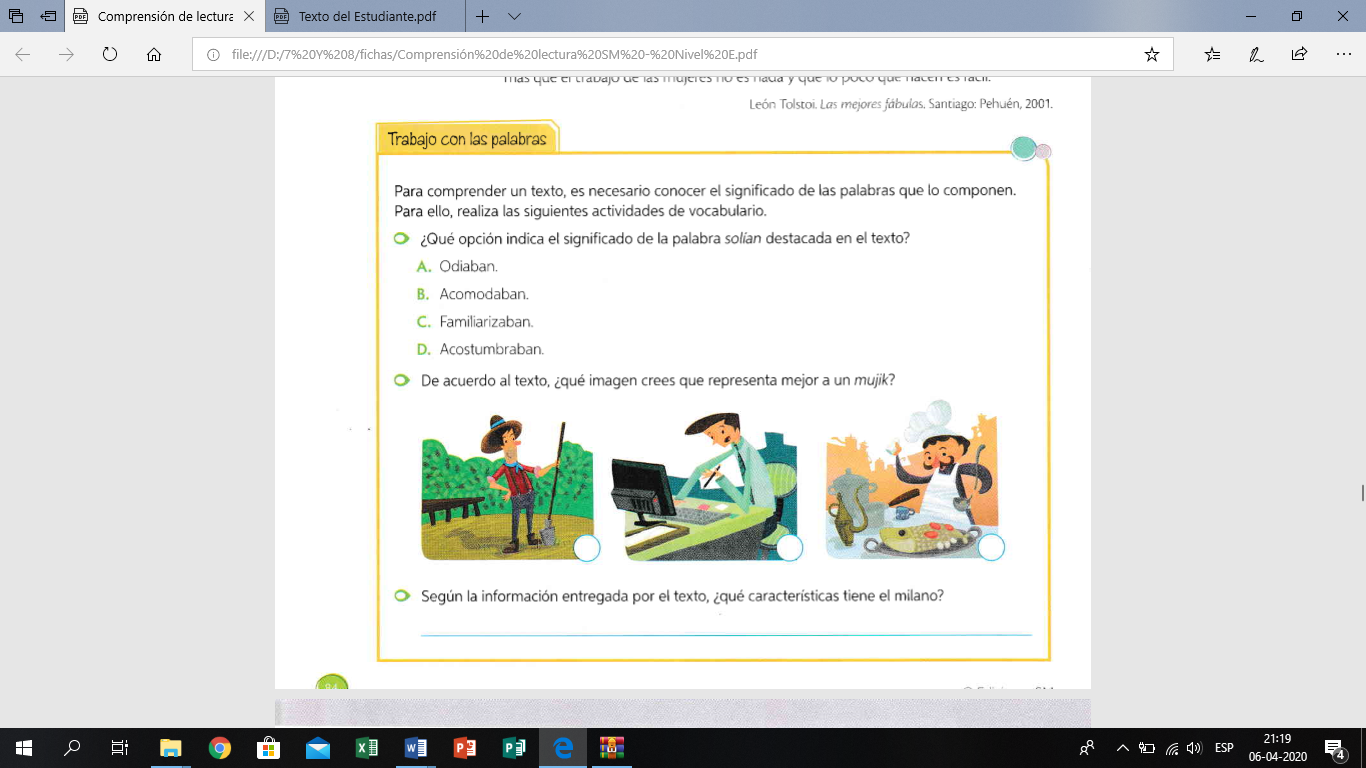 Responde fundamentando tu respuesta:a.- ¿Qué conflicto tenían los esposos?, ¿Por qué? Un fundamento__________________________________________________________________________________________________________________________________________________________________________________________________________________________________________________________________________________________________________________________________________b.- Según tu opinión y en relación a la información entregada en el relato, ¿cuál de los personajes actuó mejor frente al conflicto?_____Campesino                             _________Campesina¿Por qué?________________________________________________________________________________________________________________________________________________________________________________________________________________________________________c.- ¿Qué piensas de la actitud del campesino? Responde con una acción del texto.__________________________________________________________________________________________________________________________________________________________________________________________________________________________________________________________________________________________________d.- ¿Estás de acuerdo con el campesino en que las labores domésticas son muy fáciles?Si___________              NO___________________¿Por qué?________________________________________________________________________________________________________________________________________________________________________________________________________________________________________________________________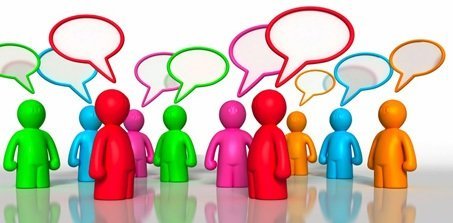 e.- ¿Qué opinas del trabajo compartido de las labores domésticas en el hogar? Fundamenta con 2 ideas._______________________________________________________________________________________________________________________________________________________________________________________________________________________________________________________________________________________________________________________________________________________________________________________________REFLEXION ¿Qué es fundamentar?________________________________________________________________________________________________________________________________________________________________________________________________________________________________________________________________________AUTOEVALUACION ¿Tuviste alguna dificultad para fundamentar? Si es así, ¿cómo la puedes superar?________________________________________________________________________________________________________________________________________________________________________________________________________________________________________________________________________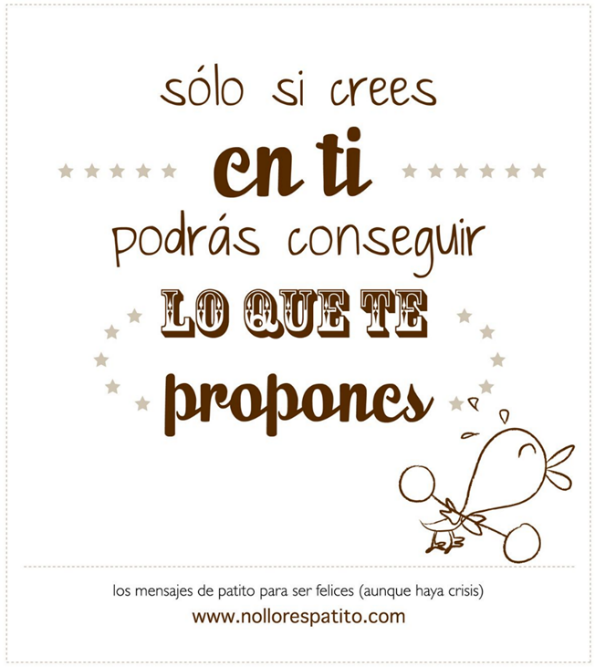 Toma una foto a tu trabajo y envíalo al whatsapp del curso. Nombre:Curso: 7°A   Fecha: semana N° 5Objetivo (s): OA 2 Reflexionar sobre las diferentes dimensiones de la experiencia humana, propia y ajena, a partir de la lectura de obras literarias y otros textos que forman parte de nuestras herencias culturales, abordando los temas estipulados para el curso y las obras sugeridas para cada uno.Contenidos: OpinarObjetivo de la semana: Analizar texto El papel más difícil opinando sobre sus acciones.Habilidad: AnalizarEL PAPEL MÁS DIFÍCIL.Un marido y su mujer solían pelear porque el marido decía que su trabajo era más difícil de realizar que el de su mujer; ya que las mujeres no servían para nada.Un día de verano cambiaron de ocupaciones: la mujer se fue al campo y el marido quedó en casa.¡Fíjate bien! le dijo la mujer antes de salir-. Que salgan a su hora las vacas y los corderos, da de comer a los pollos, cuidando de que no se extravíen, prepara la comida, trabaja el cáñamo y bate la manteca y no olvides de amontonar el trigo.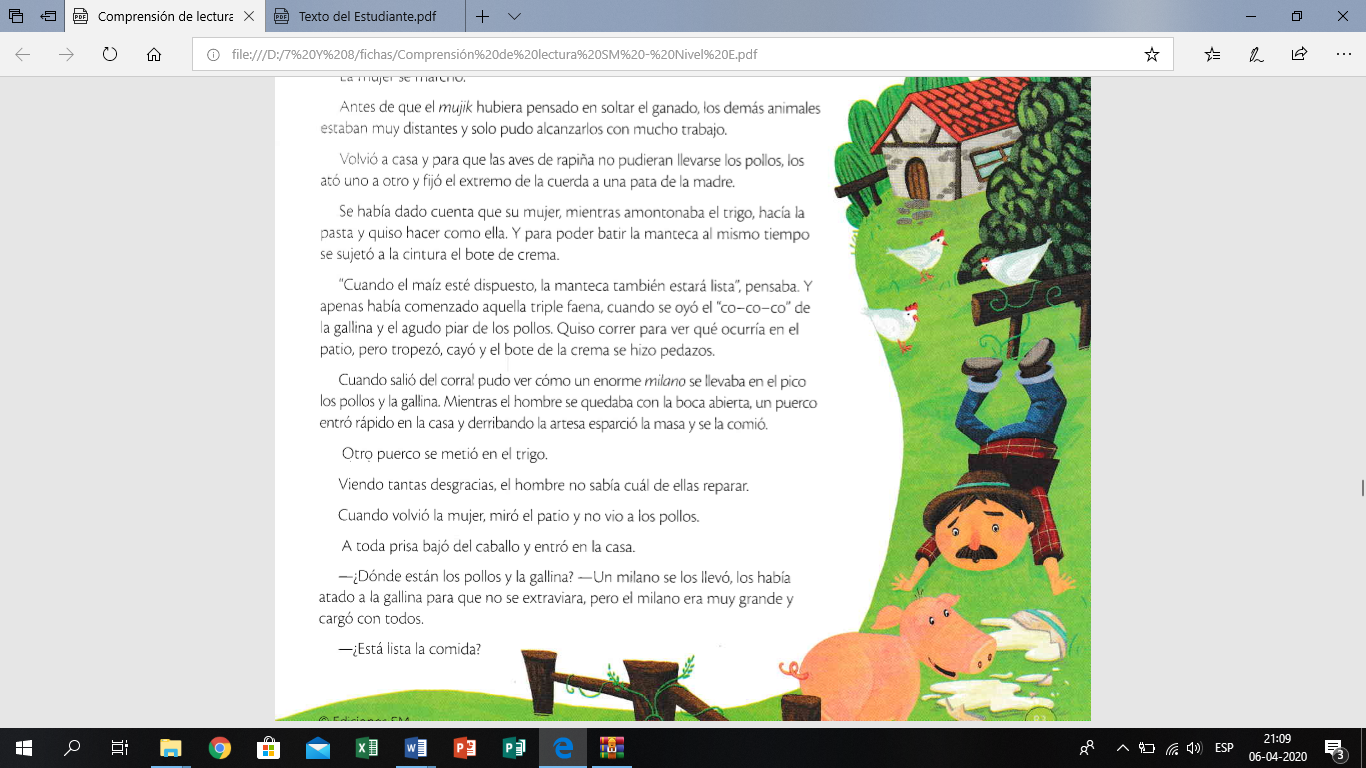 La mujer se marchó.Antes de que el campesino hubiera pensado en soltar el ganado, los demás animales estaban muy distantes y solo pudo alcanzarlos con mucho trabajo.Volvió a casa y para que las aves de rapiña no pudieran llevarse los pollos, los ató uno a otro y fijó el extremo de la cuerda a una para de la madre.Se había dado cuenta que su mujer, mientras amontonaba el trigo, hacia la pasta y quiso hacer como ella. Y para poder batir la manteca al mismo tiempo se sujetó a la cintura el bote de crema."Cuando el maíz esté dispuesto, la manteca también estará lista” pensaba. Y apenas había comenzado aquella triple faena, cuando se oyó el "co-co-co" de la gallina y el agudo piar de los pollos. Quiso correr para ver qué ocurría en el patio, pero tropezó, cayó y el bore de la crema se hizo pedazos.Cuando salió del corral pudo ver cómo un enorme milano se llevaba en el pico los pollos y la gallina. Mientras el hombre se quedaba con la boca abierta, un puerco entró rápido en la casa y derribando la artesa esparció la masa y se la comió.Otro puerco se metió en el trigo.Viendo tantas desgracias, el hombre no sabía cuál de ellas repara r.Cuando volvió la mujer, miró el gallinero y no vio a los pollos.A toda prisa bajó del caballo y entró en la casa.¿Dónde están los pollos y la gallina? -Un zorro se los llevó, los había atado a la gallina para que no se extraviara, pero el zorro era muy grande y cargó con todos.¿Está lista la comida?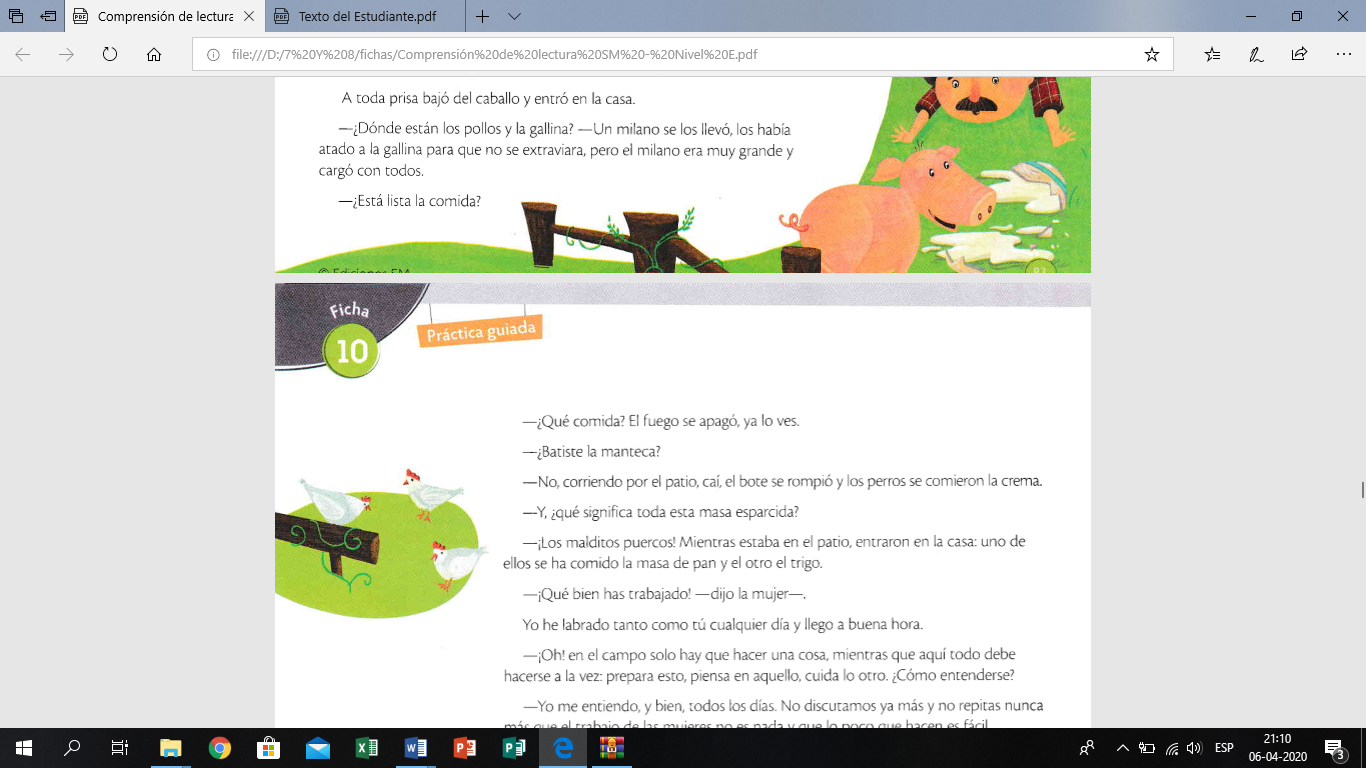 ¿Qué comida? El fuego se apagó, ya lo ves.¿Batiste la manteca? -No, corriendo por el patio, caí, el bote se rompió y los perros se comieron la crema.-Y ¿qué significa toda esta masa esparcida?¡Los malditos puercos! Mientras estaba en el patio, entraron en la casa: uno de ellos se ha comido la masa de pan y el otro el trigo.- ¡Qué bien has trabajado! -dijo la mujerYo he trabajado tanto como tú cualquier día y llego a buena hora.¡Oh! en el campo solo hay que hacer una cosa, mientras que aquí todo debe hacerse a la vez: prepara esto, piensa en aquello, cuida lo otro. ¿Cómo entenderse?Yo me entiendo. No discutamos ya más y no repitas nunca más que el trabajo de las mujeres no es nada y que lo poco que hacen es fácil.León Tolstoi. Las mejores fabulas Santiago: Pehuén,2001